Государственное учреждение образования “Средняя школа № 13 г. Мозыря”СОЗДАНИЕ ЛИЧНОГО БЛОГА ИЛИ САЙТА ДЛЯ РАСПРОСТРАНЕНИЯ ПЕДАГОГИЧЕСКОГО ОПЫТАПашковская Л. Е., учитель русского языка и литературы Мозырь, 2022Все вы хорошо знаете, что сегодня интернет предоставляет педагогу большое количество ресурсов и инструментов для создания своего интернет-представительства и использования его в образовательном процессе.Хороший педагог умеет и любит учить, интересуется новинками и передовым опытом, стремится к совершенствованию.Сайт - это еще одна возможность общения педагога с обучающимися и показатель сформированности у педагога ИКТ-компетенции. Сайт с качественными материалами показывает профессионализм учителя.Но для чего педагогу свой собственный сайт? Такой вопрос может возникнуть у многих из вас. Я попробую ответить на него.Персональный сайт может выполнять несколько функций:Во-первых, сайт может быть визитной карточкой педагога.Рассказать о педагоге, как о личности, о его увлечениях, о его жизни вне стен школы. На своем сайте Вы, в свойственной Вам манере и системе, свободно и спокойно, можете поделиться не только методическими разработками и наработками, но и мыслями, радостями, находками. Тем, что для Вас важно и значимо. А это есть у каждого учителя, сколь скромно он бы себя ни оценивал.Во-вторых, сайт может быть электронным вариантом портфолио, своеобразной демонстрацией достижений педагога.Сегодня это уже не просто веяние моды, это необходимость для любого педагога вести свое портфолио. Почему бы не делать это в сети Интернет? Преимущества такого портфолио в том, что познакомиться с ним может любой желающий.Третья функция персонального сайта педагога — систематизация дидактического материала, накопленного за время работы.По сравнению с бумажными носителями сайт имеет возможность донести информацию в мультимедийных формах, что также способствует саморазвитию и самообразованию.Персональные сайты «работают» на создание позитивной репутации учителя, показывают его профессионализм.Результаты создания и постоянного обновления персонального сайта:привлечение интереса к деятельности учреждения образования, к работам и проектам обучающихся;наличие персонального сайта и публикаций своих работ в сети Интернет добавляет педагогу баллы при аттестации, что тоже может стать дополнительным стимулом для создания собственного сайта.После создания и постоянного обновления сайта ваша методическая копилка постепенно приобретает электронный вид. В любой момент с помощью компьютера вы сможете воспользоваться своими наработками.Существует ряд образовательных порталов, с помощью которых можно создать личную страничку или личный кабинет.Есть и образовательные порталы (в том числе платные), где можно опубликовать свои учебные материалы, проектные и исследовательские работы, разместить грамоты, благодарственные письма, сертификаты. А также получить сертификат за размещение материала или поучаствовать в различных конкурсах, онлайн конференциях.В чем разница между сайтом и блогом? Для начала разберемся с терминами.Сайт — это любой проект в Интернете, любая площадка с домЕнным именем. Сайт — это и интернет-магазин, и новостной портал, и социальная сеть, и блог. Т.е. в традиционном понимании, блог – это одна из разновидностей сайта. Но, чтобы не запутаться, далее под понятием «сайт» мы будем подразумевать все остальные виды площадок, которые не являются блогом.Блог — это интернет-дневник какого-либо человека. Главное отличие сайта от блога заключается в том, что в своем блоге автор рассказывает о себе, раскрывает свою личность, пишет от первого лица собственные мысли. Владельцы других сайтов так не делают. Например, если о каком-то сервисе будет написано в блоге, автор может рассказать о своем личном опыте использования этого сервиса, о своих впечатлениях. На сайте же это неуместно, и во главу статьи встанет не автор, а описываемый сервис.В чем отличие блога от сайта?Блоги пополняются новыми материалами чаще. Соответственно, пользователи охотнее добавляют их в закладки (они знают, что скоро на блоге появится новая полезная информация), а владелец дневника может публиковать анонсы новых статей на своих страницах или группах блога в социальных сетях.На сайтах статьи написаны более официальным языком, блоггер же старается донести всё просто и доступно.Сайты изначально создаются для последующего на них заработка, а блог для автора — прежде всего хобби, которое при правильном подходе со временем начинает приносить доход.У блогов всегда больше постоянных посетителей, чем у сайтов, потому что люди привязываются к конкретному автору, к его стилю написания и мыслям.Помимо статей на основную тематику блога, автор может публиковать свои личные заметки, рассказы о событиях, произошедших в его жизни. Владельцы сайтов так не делают.Блоггер имеет только один блог, у веб-мастера же сайтов может быть очень много. Это происходит из-за того, что блог — личный дневник автора, в который он может написать всё, что захочет. Сайт посвящен какой-то конкретной теме, от которой нельзя отклоняться.Если на сайте вы можете только прочитать статью, принять или не принять ее и закрыть, то на блоге вы можете высказать в комментариях свое мнение относительно написанного, обсудить информацию с другими пользователями. Хотя в последнее время на сайтах тоже стали распространены комментарии, но оставляют пользователи их реже, чем на блогах.Теперь вы знаете, как отличить блог от сайта. Далее поговорим о том, какой ресурс лучше создавать.Что лучше — сайт или блог?Блог и сайт создаются для разных целей. Если вам нужно представить своё учреждение, создавайте сайт. Если хотите наладить отношения с пользователями, делиться с ними полезной информацией, получать её в ответ и общаться, создавайте блог. Сегодня нередки случаи, когда блог внедряют в сайт компании для привлечения новых клиентов.Преимущества блоговБлоггеру легче наполнять свой дневник — если возникла какая-то проблема (например, нет идей для статей), можно обратиться за помощью к читателям.Проще контактировать с посетителями — им легче общаться с реальным человеком, про которого они многое знают.Проще заниматься инфобизнесом, потому что у успешного, многим знакомого блоггера многие купят предлагаемый материал.Блоги часто дружат между собой, и у вас есть шанс завести полезные знакомства.В комментариях пользователи часто оставляют много ценной информации, которая может оказаться важной и для вас. К тому же, комментарии являются дополнением, которое положительно сказывается на продвижении блога. На блогах проводят конкурсы и делают рейтинги комментариев, чтобы поощрить активных посетителей.Больше вариантов монетизации: когда блог станет популярным, рекламодатели смогут предлагать вам протестировать сервисы и сайты, а затем опубликовать в блоге обзор.Недостатки блоговБлог необходимо обновлять гораздо чаще, чем сайт.Вы должны отвечать на все комментарии, поступающие к вашим статьям: там могут быть отзывы, советы и вопросы. Если пользователи увидят, что вы их игнорируете, вскоре они просто перестанут комментировать. Пользователи сайтов не ждут от владельцев обязательного ответа на комментарий, а блоггер должен отвечать.Комментарии нужно постоянно проверять на предмет флуда, спама и рекламы. Можно поставить пре-модерацию (пока вы не посмотрите комментарий, он не появится в блоге), но это отнимает много времени.Как вы, наверняка, успели заметить, разница между блогом и сайтом довольно велика. А решить, что лучше — сайт или блог, можете только вы. Всё зависит от ваших целей.Как видно, блог – это лишь разновидность веб-сайта, которая имеет свои особенности и отличия. В Интернете существует масса примеров, которые наглядно доказывают, что четкой границы между этими виртуальными ресурсами не нет и быть не может.Виртуальный кабинет Пашковской Ларисы Евгеньевны,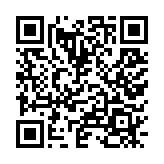 учителя русского языка и литературыгосударственного учреждения образования «Средняя школа №13 г. Мозыря» https://sites.google.com/view/pashkovskaya-larisaЦель виртуального кабинета:создание информационной, дидактической и методической базы для оптимизации образовательного процесса по русскому языку и литературе, условий для совершенствования профессиональной компетенции учителя-филолога.Задачи:организовать методическое сопровождение учебно-воспитательного процесса по русскому языку и литературе;обеспечить режим общедоступности, позволяющий легко использовать материалы кабинета.Учебный кабинет – это не только основа в организации образовательного процесса в школе, но и лаборатория учителя, которая помогает в подготовке к урокам, стимулирует на поиск новых эффективных приёмов обучения, обеспечивает накопление и систематизацию методических и других материалов.  Примером   использования ВЕБ 2.0 сервисов в учебном процессе является сайт «Виртуальный кабинет»,  который  в комплексе демонстрирует   накопленный опыт работы учителя-предметника, заведующего предметным кабинетом, учителя-тренера по подготовке к олимпиаде по предметам  и ЦТ. В век компьютерных технологий современный учитель не должен упускать такую помощь в организации образовательного процесса, как виртуальный кабинет – дополнительный инструмент в копилке учителя, но очень необходимый.Виртуальный кабинет – это пространство, куда каждый педагог или учащийся в любое время может получить доступ, так как это концентрация информации по предмету в одном месте.Виртуальный кабинет   представляет собой модель педагогического взаимодействия субъектов образовательного процесса, основанную на использовании современных информационных технологий и учитывающую индивидуальные и социальные запросы учеников, учителей и родителей, для реализации которых используются такие инструменты, как организация обучения на уроке, поддержка детского творчества, профессиональное сетевое взаимодействие, дистанционное обучение, тестирование учащихся.Виртуальный кабинет является востребованным инструментом организации интерактивного профессионального общения. Содержание кабинета позволяет оказать действенную методическую помощь педагогам при подготовке к учебным занятиям, ведении внеклассной работы по предметам, организации самообразования.Мой виртуальный кабинет состоит из 9 разделов, материалы которых способствуют созданию необходимых условий для овладения русским языком и литературой на уроках, внеклассных мероприятиях, под руководством учителя и самостоятельно, индивидуально или в группах. Таким образом, виртуальный кабинет предназначен не только для учителя-предметника, но и для учащихся.Работа с ЭОР начинается с главной страницы. Переход к разделам реализуется с помощью графического меню.Образовательный ресурс содержит информационный, мультимедийный, интерактивный контент и состоит из 9 основных разделов.Модуль «Библиотека» включает в себя подразделы «Словари», «Фонотека (фонохрестоматии 5-11 класс)», «Видеозал» (документальные фильмы о творчестве русских писателей, экранизации произведений школьной программы). Эти материалы позволяют реализовать межпредметные связи литературы с другими дисциплинами. Интерпретация литературных произведений в других видах искусства (живописи, музыке, кино) даёт возможность выйти за рамки художественного произведения, формирует культурный кругозор учащихся и содействует глубокому пониманию изучаемого.  Виртуальный кабинет содержит аудио- и видеозаписи литературных произведений, изучаемых на уроках.Раздел «Внеклассная работа»  включает подразделы «Конкурсы» и  «Юбиляры года» (конкурсные работы, материалы о писателях-юбилярах).Блок «В помощь ученику» содержит памятки, рекомендации, полезные ссылки на образовательные ресурсы для учащихся, словари и справочники, схемы лингвистических разборов – всё, что может помочь в процессе обучения.Модуль «В помощь учителю» имеет подразделы:  «Русский язык» и «Русская литература», «Галерея». Подраздел «Русский язык» включает в себя видеоуроки, интерактивные задания и тесты, интерактивные плакаты, опорные конспекты (5-9 класс), дидактический материал (тренировочные упражнения, разноуровневые и тестовые задания). Подраздел «Русская литература» – интерактивные задания и тесты, интерактивные плакаты, игры, таблицы и схемы (10 класс), опорные конспекты и схемы по теории литературы, дидактический материал (тематический контроль, 5-11 класс).В разделе «Галерея»опубликованы портреты писателей и лингвистов и репродукции картин известных художников к урокам русского языка и русской литературы. Данный   модуль содержит полезный материал для подготовки к урокам.Раздел «Готовимся к экзамену» посвящён подготовке к ЦТ и выпускным экзаменам и включает соответствующие материалы: экзаменационные  и тренировочные тесты, тексты для разноаспектного анализа и тематического повторения изученного. «Дистанционное обучение» – наиболее разработанный и посещаемый модуль. Весь материал систематизирован по классам, предметам и темам уроков. Страницы с публикациями имеют следующую структуру: тема урока, тезаурус, видеоурок по теме, опорные таблицы и схемы, алгоритмы, практикум, включающий задания ЭОР, интерактивные задания и тесты (для уроков русского языка); автор и название произведения, портрет писателя, краткий биографический очерк, видеобиография или виртуальная экскурсия, видеоурок по теме, аудио- или видеозапись, материалы для анализа произведения, иллюстрации, интерактивные задания и тесты (для уроков русской литературы). Материалы способствуют созданию необходимых условий для овладения русским языком и литературой на уроках, под руководством учителя и самостоятельно, индивидуально или в группах.В разделе «Методическая копилка» содержится материал по обобщению педагогического опыта: выступления, презентации, видеоматериалы.Блок «Образовательный процесс» включает подстраницы «Нормативные документы» (Кодекс Республики Беларусь об образовании, образовательные стандарты по учебным предметам «Русский язык» и «Русская литература», предметные инструктивно-методические письма), «Нормы оценки результатов учебной деятельности учащихся общеобразовательных учреждений по учебным предметам «Русский язык» и «Русская литература», «Учебные программы», «Календарно-тематическое планирование», на которых размещена нормативно-правовая документация, необходимая для организации работы учителя русского языка и литературы.Особую роль виртуальный кабинет играет в работе с одарёнными учащимися. Для подготовки  к олимпиаде по русскому языку и литературе собран из разных источников и систематизирован материал модуля «Олимпи@дия»: составлен «Каталог учебных материалов» (подстраница), содержащий теоретические блоки, вопросно-ответные формы, лингвистические задачи и упражнения по всем разделам языка; опубликованы блиц- и дистанционные олимпиады (систематизированы по классам); размещена информация по русской литературе (теория и история литературы, Золотой и Серебряный век, ленты времени), а также материалы для подготовки к отзыву и риторическому конкурсу. Подстраница «На досуге» отведена кроссвордам, викторинам по русскому языку и по русской литературе, ребусам.Благодаря систематизированной деятельности тендема «учитель-учащийся» с использованием виртуального кабинета создаются благоприятные условия для успешной организации образовательного процесса. Виртуальный кабинет представляет интерес и для родителей: помогает увидеть систему работы с учащимися, принять участие в деятельности.Таким образом, виртуальный кабинет, благодаря использованию информационных ресурсов  Интернет и интеграции их в учебный процесс, помогает эффективно организовать самообучение, вовлечь в познавательную деятельность широкий круг участников. Все опубликованные материалы  хранятся в системе, организованы с помощью ярлыков, тегов и гиперссылок. ЭОР обладает резервом возможностей для доработки. Каждый модуль открыт для изменений и дополнений.